	         - Oppvekst og kulturSØKNAD OM KULTURMIDLAR FOR ÅR 2022ALLMENNE LAG OG ORGANISASJONARSøknad frå: .………………………………..		Adr:	……………………………………							Postnr:	……………..Leiar av laget:	……………………………….	Adr:	……………………………………							Postnr:	……………..NB! E-post-adr.: ……………………………….Aktive medlemmar: ………..				Medlemstal totalt: …………Bankkontonr: ………………………….Søknadssum 2022:  ………………….		Krav om vedlegg til søknaden:1. Vedteken årsmelding for året før tildelingsåret.2. Revidert rekneskap for året før tildelingsåret, underskrive av revisor.3. Driftsbudsjett for søknadsåret, med forventa inntekter og planlagde utgifter.4. Vedteken aktivitetsplan for søknadsåret.-----------------------------Stad/ dato-----------------------------Leiar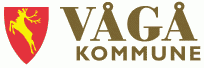 Søknadsfrist: 15. mars 2022